MASSES THIS WEEK12 December Saturday5pm		3rd Sunday of Advent		Anna Dornan – RIP13 December Sunday10.30am	3rd Sunday of Advent		Emmanuel Onyechi – RIP6pm		3rd Sunday of Advent		People of the Parish14 December Monday9.15am		St John of the Cross, Priest, Doctor of 		the Church		Hughgill family – Thanksgiving15 December Tuesday9.15am		Hughgill family – Thanksgiving16 December Wednesday9.15am		Hughgill family – Thanksgiving17 December Thursday9.15am		Amelia and Lukas – Birthday Blessings18 December Friday9.15am		Arthur Lim – Studies19 December Saturday5pm		4th Sunday of Advent		Annie Nolan20 December Sunday10.30am	4th Sunday of Advent6pm		4th Sunday of AdventPENITENTIAL RITEShow mercy to us, loving Father.We have sinned against you, please make us anew.In your love and your grace you forgive us,Lord have mercy (2x)Look not on our failings, Lord Jesus.We have sinned against you, please make us anew.By your life and your death you redeem us, Christ have mercy (2x)Come fill our hearts, Holy Spirit,We have sinned against you, please make us anew.Forgive us and heal us and save us, Lord have mercy (2x)PRAYERS OF THE FAITHFULP: The mass today is one of joy because we know that Christ is coming. Let us now share this joy of Christ being with us by praying for the needs of the world.Let us pray for members of the Church who feel cut off from Christ’s love. May they come to share in his life and follow him. Lord, hear us... ℟Let us pray for those who guide the affairs of the world. May they seek example and encouragement in Christ’s word. Lord, hear us... ℟For the Church, that it may be a true source of guidance. Lord, hear us... ℟For all who need a good example. Lord, hear us... ℟For those who need to find Christ close at hand. Lord, hear us... ℟We now pray in silence for our own needs and the needs of the church. (Pause to pray for local and personal needs) Lord, hear us… ℟Our Lady was deeply grateful to God for the gift of her Son. May we share her joy as we say. Hail Mary…P: Father, we your people are often unfaithful to you and yet you always love us. We pray that we may learn to appreciate and be grateful for all your gifts.We make this prayer …SANCTUSHoly, holy, holy, Lord. God of hosts.Heaven and earth are full, are full of your glory.Hosanna! Hosanna! Hosanna in the highest!Blessed is he who comes, who comes in the name of the LordHosanna! Hosanna! Hosanna in the highest!This week’s second collection is for flowers for the church. Next week’s second collection will be for the crib. Thank you for your generosity.New ParishionersA very warm welcome to all new parishioners. After Mass could you please take a few minutes to fill out a form at the foyer with your name and contact details and return it to Fr Azad. Thank you.Holy Communion & ConfirmationWe request those parents who wish to have their children prepared for these two Sacraments please see Fr. Azad about it. Holy Communion at 8 years and confirmation at 12 years. If the children are not baptised we will first need to prepare and later baptise them.Seeking the Catholic Faith ProgrammeAnyone wishing to become Catholic please speak to Fr. Azad.Children’s CatechismThis week will be the last Catechism session for the year. We will start again in 2016.Children’s LiturgyWe need helpers for the Children’s Liturgy on Sundays at the 10.30am Mass. If you can help, please contact Helene at 0754 094 0521 or Karen at 07979 307 372. Thank you for helping our children grow in the faith.Readers At MassWe are appealing for more people to join the reading ministry in the parish. May God bless you as you help your parish in this way. Contact Alex at 07595596377 to join church reader’s rota. Speak to Fr Azad after mass for more information.Cleaning the ChurchFather wants to meet with those currently helping with the cleaning of the church after mass. We are currently looking for people who would like to help with cleaning the church. See Father after mass for more info.Church Cleaning RotaGroup 3 will be on duty this week (Friday or Saturday)If you cannot make it, please arrange for a replacement. Thank you for your great help.Readers’ RotaIf you cannot make it, please arrange for a replacement.Gift Aid EnvelopesPlease join the Gift Aid scheme if you pay income tax. We need the support from everybody who pays tax. We recommend Gift-Aiding via a standing order for your constant support. It may cost you nothing and your constant support helps with the upkeep of the church. For any enquiries please contact Fr Azad or Gabriel Guckian at 020 7252 0991Christmas OffertoryEnvelopes are now available for the Christmas offertory at the foyerChristmas One-Off Gift Aid DonationThese will be available on request.French Charismatic Christmas party.This will be after evening mass Sat 19th DecemberPolish NightThank you to the organisers and those who made this a memorable nightEucharistic AdorationThere will be no adoration this month.Adult Christmas ChoirPractices are after Sunday morning masses. The next practice session will be on Sun 20th Dec after Sunday morning mass.Children’s Christmas ChoirThe next practice session will be on Sat 19th Dec from 3.30pm-4.30pm.Children’s Christmas PartyThe children’s Christmas party will be on the 20th December. Please fill out the form in the foyer with your name, contact details and the food you will be bringing. Speak to Fr Azad for more details.Christmas RaffleThe grand prize is a 3-course meal for 4 with champagne and wine. There are several other prizes for you to win.  Raffle tickets will be sold after each mass at £1 each. The raffle winners will be drawn and announced after morning mass on Sun 20th December.Christmas Programme23 December Wednesday	Weekday Mass			9.15am	Confession			10.30am24 December Thursday	Weekday Mass			9.15am	Confession			10.30pm 	Carols				11pm	Christmas Midnight Mass	11.30pm25 December Friday	Christmas Morning Mass	11am	Christmas Evening Mass	6pmNew Year Mass31 December Thursday	Weekday Mass			9.15am	New Year’s Eve Mass		11pm1 January Friday	New Year’s Day Mass		11amPrayers For The SickTom Hughes, Theresa Benson, Catherine Tomlin, Jim Walsh,  Francis Allen, Freddie Fusco, William Guckian, Nerville, Francis McGilligan, Maria Gordon, Alice Mbeng Bessong, Gerald and Rose McLaughlin, Doris Rodriguez, Maria Jose Pereira, Eugenio Pereira, Noel Guckian, Patricia Bron, Jorgen Bredesen, Ferrari, and Georgio. Last Week’s Collection			£453.38Tea and coffee will be served after 10.30am Mass on Sunday. Come and meet your fellow parishioners. The more the merrier!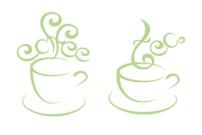 